11 класс Геометрия Тема: Объем прямоугольного параллелепипеда, прямой призмы, цилиндра. 4.04.2020Ход урокаПрочитать паргарафы 1, 2 главы VIIВыписать свойства объемов тел, формулы объемов прямоугольного параллелепипеда, прямой призмы, цилиндра.Разобрать, переписать в тетрадь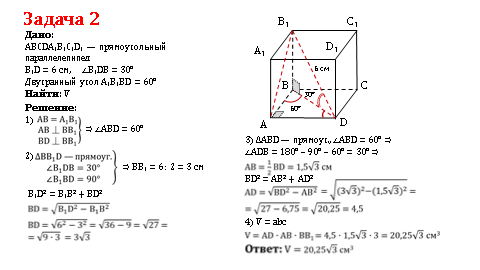 Решить №№ 647, 650, 654, 658Домашняя работа №№ 648, 649, 656Задания домашней работы выполняются письменно в рабочей тетради. Выполненные задания высылаются на ватсап номер учителя в личку или на почту ovcharll14@mail.ru